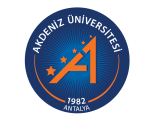 AKDENİZ ÜNİVERSİTESİOtel, Lokanta ve İkram Hizmetleri BölümüPastacılık ve Ekmekçilik Programı2023 Müfredatı DönemDönemDönemDönemDönemDönemZorunlu Dersler Zorunlu Dersler Zorunlu Dersler Zorunlu Dersler Zorunlu Dersler Zorunlu Dersler Ders KoduDersin AdıTUUlusal KrediAKTSENF 102Bilgi ve İletişim Teknolojisi 3034ATA 101Atatürk İlkeleri ve İnkılap Tarihi I2022TDB 101Türk Dili I2022MPE 121Pastacılık ve Ekmekçiliğe Giriş 2022MPE 123Hamur Teknikleri 3145MPE 125Pastacılık Teknikleri I 3145MPE 105İşçi Sağlığı ve İş Güvenliği 2022Zorunlu Seçmeli DerslerZorunlu Seçmeli DerslerZorunlu Seçmeli DerslerZorunlu Seçmeli DerslerZorunlu Seçmeli DerslerZorunlu Seçmeli DerslerYBD 123Almanca I2022YBD 121İngilizce I2022Seçmeli DerslerSeçmeli DerslerSeçmeli DerslerSeçmeli DerslerSeçmeli DerslerSeçmeli DerslerMPE 103Mesleki Matematik 2023MPE 101Beslenme İlkeleri 2023MPE 107Genel Turizm  2023SBE 147Spor Kültürü I2000TDB 115Akademik Türkçe2000DönemDönemDönemDönemDönemDönemZorunlu Dersler Zorunlu Dersler Zorunlu Dersler Zorunlu Dersler Zorunlu Dersler Zorunlu Dersler Ders KoduDersin AdıTUUlusal KrediAKTSATA 102Atatürk İlkeleri ve İnkılap Tarihi II2022TDB 102Türk Dili II2022MPE 102Gıda Hijyeni ve Sanitasyonu 2024MPE 126Pastacılık Teknikleri II 3145MPE 104Yöresel Ekmek Yapımı 3145MPE 118Gıda Kimyası 2024Zorunlu Seçmeli DerslerZorunlu Seçmeli DerslerZorunlu Seçmeli DerslerZorunlu Seçmeli DerslerZorunlu Seçmeli DerslerZorunlu Seçmeli DerslerYBD 124Almanca II2022YBD 122İngilizce II2022Seçmeli DerslerSeçmeli DerslerSeçmeli DerslerSeçmeli DerslerSeçmeli DerslerSeçmeli DerslerMPE 106Yiyecek İçecek Otomasyon Sistemleri 2233MPE 114Araştırma Yöntem ve Teknikleri 2033MPE 120Dondurmalar ve Sorbeler2233MPE 116Gastronomide Yeni Eğilimler2033MPE 122Süt Ürünleri2033SBE 148Spor Kültürü II2000DönemDönemDönemDönemDönemDönemZorunlu Dersler Zorunlu Dersler Zorunlu Dersler Zorunlu Dersler Zorunlu Dersler Zorunlu Dersler Ders KoduDersin AdıTUUlusal KrediAKTSMPE 201Menü Yönetimi2023MPE 225Gastronomi Turizmi2024MPE 205İleri Pastacılık Teknikleri 3145MPE 207Çikolata Sanatı I 3145MPE 209Uluslararası Ekmek Yapımı 3145Zorunlu Seçmeli DerslerZorunlu Seçmeli DerslerZorunlu Seçmeli DerslerZorunlu Seçmeli DerslerZorunlu Seçmeli DerslerZorunlu Seçmeli DerslerMPE 221Mesleki İngilizce I 2022MPE 223Mesleki Almanca I2022Seçmeli DerslerSeçmeli DerslerSeçmeli DerslerSeçmeli DerslerSeçmeli DerslerSeçmeli DerslerMPE 211Tatlı ve İçecek Uyumu 2023MPE 213Kahvaltılık Hamur İşleri 2233MPE 215Gıda İşleme ve Muhafaza Teknikleri 2023MPE 202 Pastacılıkta Dekorasyon2233MPE 217Gastronomi ve Medya2023DönemDönemDönemDönemDönemDönemZorunlu Dersler Zorunlu Dersler Zorunlu Dersler Zorunlu Dersler Zorunlu Dersler Zorunlu Dersler Ders KoduDersin AdıTUUlusal KrediAKTSMPE 208Çikolata Sanatı II 3145MPE 218Yiyecek İçecek İşletmeciliği ve Yönetimi2024MPE 210Artizan Ekmek Yapım Teknikleri 3146MPE 108Tatlı Yapım Teknikleri3145MPE 204Bitirme Projesi 2022Zorunlu Seçmeli DerslerZorunlu Seçmeli DerslerZorunlu Seçmeli DerslerZorunlu Seçmeli DerslerZorunlu Seçmeli DerslerZorunlu Seçmeli DerslerMPE 222Mesleki İngilizce II 2022MPE 224Mesleki Almanca II2022Seçmeli DerslerSeçmeli DerslerSeçmeli DerslerSeçmeli DerslerSeçmeli DerslerSeçmeli DerslerMPE 212Yiyecek İçecek Maliyet Kontrolü 2024MSSI 247Girişimcilik 2022MPE 206Yaratıcı Pasta ve Tatlı Uygulamaları 2234MPE 214Pastane Büfesi 2022MPE 216Kalite Yönetim Sistemleri 2022MPE 203Yöresel Tatlılar2234GNC 222Gönüllülük Çalışmaları1224